ПАВЛОГРАДСЬКА МІСЬКА РАДАВИКОНАВЧИЙ КОМІТЕТР І Ш Е Н Н Я27.02.2019 р.		      	    м. Павлоград	                                 № 160Про затвердження актів  комісії з  визначення та відшкодування збитків власникам землі та землекористувачамЗгідно з ст. 40, ч.1 ст. 52, ч.6 ст. 59 Закону України «Про місцеве самоврядування в Україні», на підставі Земельного кодексу України, Цивільного кодексу України, Податкового кодексу України, керуючись Порядком визначення та відшкодування збитків власникам землі та землекористувачам, затвердженим постановою Кабінету Міністрів України від 19.04.1993 року № 284, з метою  посилення контролю за використанням земель, створення єдиних організаційно-правових та економічних засад визначення розмірів збитків, заподіяних використанням земельних ділянок з порушенням земельного законодавства, розглянувши подані акти комісії з визначення та відшкодування збитків власнику землі – територіальній громаді міста Павлоград, затвердженої рішенням виконавчого комітету Павлоградської міської ради від 11.07.2018 № 463 (із змінами), виконком міської ради       В И Р І Ш И В :1. Затвердити акти комісії про визначення збитків власнику землі – територіальній громаді міста Павлоград:  Акт від 01.02.2019р. № 28 (додається) щодо факту збитків (неодержаного Павлоградською міською радою доходу), які нанесені міській раді за час використання земельної ділянки без правовстановлюючих документів по вул. Миру у м. Павлоград, площею 0,0101 га ФОП Анікєєвим Володимиром Іллічем.Акт від 01.02.2019р. № 29 (додається) щодо факту збитків (неодержаного Павлоградською міською радою доходу), які нанесені міській раді за час використання земельної ділянки без правовстановлюючих документів по вул. Миру у м. Павлоград, площею 0,0050 га ФОП Анікєєвим Володимиром Іллічем.Акт від 01.02.2019р. № 30 (додається) щодо факту збитків (неодержаного Павлоградською міською радою доходу), які нанесені міській раді за час використання земельної ділянки без правовстановлюючих документів по вул. Центральна (р-н кафе «Вечірнє») у м. Павлоград, площею 0,0025 га ФОП Гетьман Артемом Володимировичем.Акт від 01.02.2019р. № 31 (додається) щодо факту збитків (неодержаного Павлоградською міською радою доходу), які нанесені міській раді за час використання земельної ділянки без правовстановлюючих документів по вул. Центральна (р-н кафе «Вечірнє») у м. Павлоград, площею 0,0050 га ФОП Рясним Геннадієм Петровичем.Акт від 01.02.2019р. № 32 (додається) щодо факту збитків (неодержаного Павлоградською міською радою доходу), які нанесені міській раді за час використання земельної ділянки без правовстановлюючих документів по вул. Центральна (р-н кафе «Вечірнє») у м. Павлоград, площею 0,0067 га ФОП Савон Валентиною Михайлівною.Акт від 01.02.2019р. № 33 (додається) щодо факту збитків (неодержаного Павлоградською міською радою доходу), які нанесені міській раді за час використання без правовстановлюючих документів земельної ділянки на розі вулиць Центральна та Миру в м. Павлоград, площею 0,1670 га ТОВ «Три звезды».Акт від 01.02.2019р. № 34 (додається) щодо факту збитків (неодержаного Павлоградською міською радою доходу), які нанесені міській раді за час використання земельної ділянки без правовстановлюючих документів по вул. Соборна, 93 у м. Павлоград, площею 0,0186 га ТОВ фірма «Мед-сервіс».Акт від 01.02.2019р. № 35 (додається) щодо факту збитків (неодержаного Павлоградською міською радою доходу), які нанесені міській раді за час дії договору оренди земельної ділянки по вул. Промислова, 1/1 у м. Павлоград, площею 12,5000 га ТОВ «ТСА-СТІЛ ГРУП».Акт від 01.02.2019р. № 36 (додається) щодо факту збитків (неодержаного Павлоградською міською радою доходу), які нанесені міській раді за час використання земельної ділянки без правовстановлюючих документів по вул. Промислова, 1 у м. Павлоград, площею 1,5215га                ТОВ «ТСА -СТІЛ ГРУП».2. Координацію роботи щодо виконання даного рішення покласти на начальника відділу земельно-ринкових відносин Вишнякову О.О., контроль — на першого заступника міського голови Мовчана В.С.В.о.міського головиВ.С.Мовчан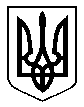 